10. trinn vår 2018I dette heftet får du informasjon omStandpunktkaraktererKlagerett og klagefristerSkriftlig eksamenMuntlig eksamenForeløpig plan for mai og juniSøknad om sletting av fravær fra vitnemåletSkjema for at heftet er lest – underskrift fra foresatte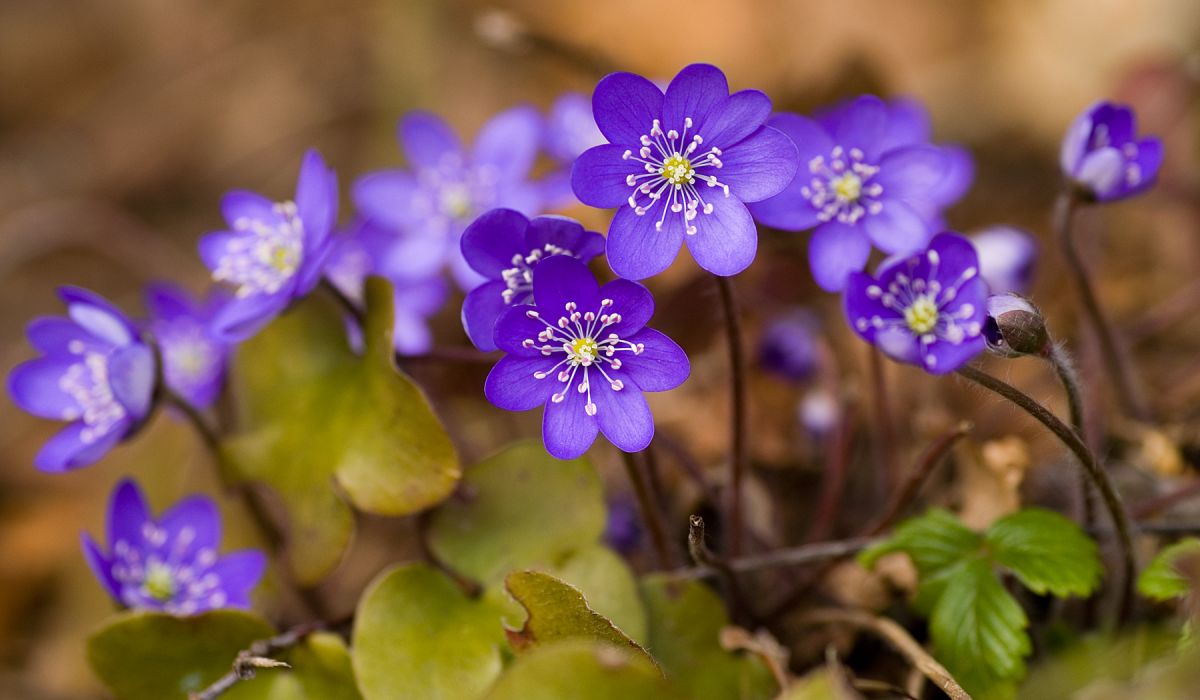 StandpunktkaraktererStandpunktkarakterer settes på bakgrunn av sluttvurdering av elevenes kompetanse i faget. Det er derfor viktig at elevene er til stede i fagtimene slik at lærerne får et godt vurderingsgrunnlag.Fra forskrift til Opplæringslova:§3-17.Sluttvurdering i fagSluttvurderinga skal gi informasjon om kompetansen til eleven, lærlingen og lærekandidaten ved avslutninga av opplæringa i alle fag i læreplanverket. § 3-3.Grunnlaget for vurdering i fagGrunnlaget for vurdering i fag er dei samla kompetansemåla i læreplanane for fag slik dei er fastsette i læreplanverket, jf. § 1-1 eller § 1-3.I vurderinga i fag skal ikkje føresetnadene til den enkelte, fråvær, eller forhold knytte til ordenen og åtferda til eleven, lærlingen eller lærekandidaten trekkjast inn. I faget kroppsøving skal innsatsen til eleven vere ein del av grunnlaget for vurdering.Eleven, lærlingen og lærekandidaten skal møte fram og delta aktivt i opplæringa slik at læraren og instruktøren får grunnlag til å vurdere eleven, lærlingen og lærekandidaten sin kompetanse i faget. Læraren og instruktøren skal leggje til rette for at han eller ho får eit tilstrekkeleg grunnlag for å vurdere kompetansen til eleven, lærlingen og lærekandidaten, slik at den retten eleven, lærlingen og lærekandidaten har etter § 3-1, blir oppfylt. Stort fråvær eller andre særlege grunnar kan føre til at læraren ikkje har tilstrekkeleg grunnlag for å gi halvårsvurdering med karakter eller standpunktkarakter.Standpunktkarakterene for 10. trinn offentliggjøres fredag 1. juni (på It’s Learning og papir).Orden- og atferdskarakter for 10. trinn offentliggjøres tirsdag 19. juni Om klager på karakterDet er klagerett på standpunktkarakterer. Klagefristen er 10 dager, og regnes fra det tidspunkt du eller dine foresatte er gjort kjent med karakteren (fredag 1. juni), eller burde gjort dere kjent med den. Dersom du vurderer å klage på en standpunktkarakter, oppfordrer vi deg til først å henvende deg til faglæreren og be om en muntlig begrunnelse for vurderingen. Hvis dere mener at det fremdeles er grunnlag for klage, sender dere denne til rektor 10. juni 2018. Når rektor mottar klagen, vil klagen sendes direkte videre til Fylkesmannen. Det er viktig å være klar over at Fylkesmannen bare skal ta stilling til om gjeldende bestemmelser for karaktersetting er fulgt. Fylkesmannen skal ikke overprøve lærerens faglige skjønn. Det betyr at Fylkesmannen ikke skal ta stilling til om standpunktkarakteren din er i samsvar med det faglige nivået ditt, kun om reglene er fulgt. Svar på eventuelle klager vil ikke foreligge før utpå høsten, dvs. etter at inntaket til videregående skole er avsluttet. Klage på skriftlig avgangsprøve Klage på eksamenskarakter sendes skriftlig til rektor. Her er det også lurt å ta en prat med faglærer før klage sendes. Rektor sender klagen og eksamensbesvarelsen videre til Fylkesmannens klagenemnd. Klagenemnda skal ta stilling til om karakteren er urimelig. Hvis nemnda kommer til at karakteren er urimelig, skal det settes ny karakter. Vi gjør oppmerksom på at karakteren også kan settes ned. En eventuell endring av eksamenskarakteren etter klaging skal foreligge før inntaket til videregående skole er avsluttet.NB! Ved muntlig eksamen er det kun anledning til å klage på formelle feil «… som kan ha noko å seie for resultatet» – jf. §§5-10 og 5-11. Det er ikke anledning til å klage på sensors vurdering av måloppnåelsen eleven har vist.Skriftlig eksamenAlle elever i avgangskullet i grunnskolen blir trukket ut til eksamen i enten norsk, matematikk eller engelsk. Hvis eksamensfaget blir norsk, består eksamen av én dag med hovedmål og én dag med sidemål (nynorsk). Elever som er fritatt for vurdering i sidemål, har eksamen i norsk hovedmål begge dager.EksamenstidKandidatene får fem klokketimer til å svare på oppgaven. Noen kandidater kan ha rett til utvidet tid (én time). Søknadsfrist for dette var fredag 13. april, som informert på foreldremøtet og i flere ukesbrev.Eksamen starter klokka 09.00. Elevene må være på skolen 30 minutter før oppstart, det vil si kl. 08.30. Eksamensreglement under gjennomføringenElevene må rette seg etter eksamensvaktenes instruksjoner under gjennomføring av eksamen. Elever som er syke på prøvedagen, må levere sykmelding fra lege på kontoret så raskt som mulig. Ring skolens kontor (23 16 76 20) og gi beskjed før kl. 08.30 samme dag. Elever som kommer for sent, kan slippe inn i eksamenslokalet fram til kl. 10.00. De vil ikke få forlenget tid, men kan fullføre eksamen innenfor den tiden som gjenstår. Elever som blir tatt i fusk eller forsøk på fusk, kan få eksamen annullert. I så fall faller også standpunktkarakteren bort, jf. forskrift til opplæringslova §3-37. Standpunktkarakter settes da til IV (Ikke vurdert) på vitnemålet, og teller som verdien 0 ved opptak til videregående skole. Det er fusk å kommunisere med andre. I tillegg er det fusk å bruke oversettelsesprogrammer i språkfag. I fag som har todelt eksamen, er det fusk å bruke hjelpemidler på del 1 av eksamen.Dersom du bruker kilder, skal du oppgi kildene på en etterrettelig måte. Hvordan du gjør dette er omtalt både i eksamensveiledningene og i informasjonsdelen til eksamensoppgaven. Konsekvensen av i stor grad å benytt klipp og lim fra andres tekster er at du får lavere måloppnåelse på eksamen enn du ellers ville ha fått, fordi det kan være vanskelig å se din individuelle kompetanse. KarakterEksamensoppgaver vurderes ikke av skolens lærere, men av eksterne sensorer. Karakteren vil komme til skolen på ettermiddagen 19. juni. Den blir formidlet videre til elevene 20. juni, og vil komme på vitnemålet. Muntlig eksamenAlle elever blir trukket ut til muntlig eksamen. Disse fagene kan være: norsk, matematikk, engelsk, naturfag, samfunnsfag, KRLE og 2. fremmedspråk (spansk, tysk eller engelsk fordypning).  Tidspunkt for muntlig eksamen er 15. juni eller 19. juni fra kl. 09.00. Elevene skal opp til muntlig eksamen kun én av dagene. Opplysning om faget eleven kommer opp i, skjer 48 timer før eksamen. Oppgaven til eksamen blir utdelt kl. 09.00 dagen før eksamen. Forberedelsesdager er henholdsvis 14. juni og 18. juni. Forberedelsesdagen er obligatorisk, med oppmøte kl. 09.00. Oppgavene blir delt ut, og eleven vil få tidspunkt for veiledning.Ekstern sensor setter karakteren i samarbeid med eksaminator (faglæreren).Fravær på vitnemåletAlt elevens fravær fra 8.–10. klasse blir ført på vitnemålet i dager og enkelttimer. Eleven eller foreldre kan kreve at årsaka til fraværet blir ført på et vedlegg til vitnemålet. Dette gjelder bare når eleven har lagt fram dokumentasjon på årsaka til fraværet. Dersom det er mulig, skal eleven legge fram dokumentasjon av fraværet fra opplæringa på førehand. For inntil 10 skoledager i ett opplæringsår, kan eleven kreve at følgende fravær ikke blir ført på vitnemålet: dokumentert fravær som skyldes helsegrunner (fravær som skyldes sykdom, kan fjernes f.o.m. dag 4 dersom legeerklæring fremlegges)innvilget permisjon etter opplæringsloven §2-11. Frist for å søke fratrekk: 01.06.18Fratrekk av fravær søkes om på eget skjema som ligger ved heftet og på hjemmesiden. Med vennlig hilsenYlva Kjendsli MikkelsenFungerende rektorForeløpig tidsplan 10. trinn mai og juni 2018KRAV OM AT FRAVÆRSDAGER BLIR TRUKKET FRA PÅ VITNEMÅLI forskrift til opplæringsloven står det i § 3-41: § 3-41.Føring av fråvær i grunnskolenFrå og med 8. årstrinnet skal alt fråvær førast på vitnemålet. Fråvær skal førast i dagar og enkelttimar. Enkelttimar kan ikkje konverterast til dagar.Eleven eller foreldra kan krevje at årsaka til fråværet blir ført på eit vedlegg til vitnemålet. Dette gjeld berre når eleven har lagt fram dokumentasjon på årsaka til fråværet.Dersom det er mogleg, skal eleven leggje fram dokumentasjon av fråværet frå opplæringa på førehand.For inntil 10 skoledagar i eit opplæringsår, kan eleven krevje at følgjande fråvær ikkje vert ført på vitnemålet:For at fråvær som skyldast helsegrunnar etter bokstav a ikkje skal førast på vitnemålet, må eleven leggje fram ei legeerklæring som dokumenterer dette. Fråvær som skyldast helsegrunnar må vare meir enn tre dagar, og det er berre fråvær frå og med fjerde dagen som kan strykast. Ved dokumentert risiko for fråvær etter bokstav a på grunn av funksjonshemming eller kronisk sjukdom, kan fråvær strykast frå og med første fråværsdag.Siste frist for å levere inn skjema er 01.06.2018.   Vi ber om at følgende fravær går til fratrekk på vitnemålet for vår sønn / datter:………………………………………………..        ……………….Elevens navn                                                                                      klasseDato:
 Totalt antall dager: ………Vi ønsker at årsak til fraværet føres som vedlegg til vitnemålet:     Ja   / Nei …….   ………………………………………………………….Dato                underskriftDokumentasjon Eksamensperioden er like foran oss, og det er mye elevene – og også dere foresatte – må kjenne til av reglement, datoer og oppmøtetider.Skolen ber dere derfor bekrefte at dere har mottatt og lest igjennom dette informasjons-skrivet.- - - - - - - - - - - - - - - - - - - - - - - - - - - - - - - - - - - - - - - - - - - - - - - - - - - - - - - - - - - - - - - - - - Vi bekrefter med dette at vi har lest igjennom informasjonsskrivet._______________Dato_______________________________________________Elev, klasse__________________________________     ____________________________________ForesatteMAIMAIMAIMAIUKE 19Tirsdag8Gjennomgåelse eksamensrutiner for elevene – kl. 12.00 på IbsenUKE 20UKE 21Onsdag9Opplysning om skriftlig trekkfag eksamen kl. 09.00 på IbsenOppmøte på Ibsen kl. 08.50Eksamensrettet skoledag etter detteUKE 20UKE 21Torsdag10FriUKE 20UKE 21Fredag 11FriUKE 20UKE 21Mandag14Eksamensrettet skoledagUKE 20UKE 21Tirsdag15Eksamensrettet skoledagUKE 20UKE 21Onsdag16EKSAMEN MATEMATIKKOppmøte i kantina kl. 08.30Eksamen starter kl. 09.00Eksamen slutter kl. 14.00Eksamensrettet dag for de andre elevene kl. 09.30-13.00UKE 20UKE 21Torsdag17FriUKE 20UKE 21Fredag18Eksamensrettet skoledagUKE 20UKE 21Mandag21FriUKE 20UKE 21Tirsdag22Eksamensrettet skoledagUKE 20UKE 21Onsdag23Eksamensrettet skoledagUKE 20UKE 21Torsdag24Forberedelsesdag på skolen for elever som har kommet opp i engelsk. Forberedelsesmateriale blir tilgjengelig for elevene fra 09.00. Oppmøte 08.50Eksamensrettet dag for de andre elevene kl. 09.30-13.00UKE 20UKE 21Fredag25EKSAMEN ENGELSKOppmøte i kantina 08.30 Eksamen starter 09.00Eksamen slutter 14.00Eksamensrettet dag for de andre elevene kl. 09.30-13.00UKE 22Mandag28Forberedelsesdag på skolen for elever som har kommet opp i norsk. Forberedelsesmateriale blir tilgjengelig for elevene fra 09.00. Oppmøte 08.50. Eksamensrettet dag for de andre elevene kl. 09.30-13.00UKE 22Tirsdag29EKSAMEN NORSK HOVEDMÅLOppmøte i kantina kl. 08.30Eksamen starter 09.00. Eksamen slutter 14.00Eksamensrettet dag for de andre elevene kl. 09.30-13.00UKE 22Onsdag30EKSAMEN NORSK SIDEMÅL Oppmøte i kantina kl. 08.30. Eksamen starter 09.00. Eksamen slutter 14.00Eksamensrettet dag for de andre elevene kl. 09.30-13.00UKE 22Torsdag31Torsdag og fredag i uke 22 og i hele uke 23 arbeider vi mye med fag spesielt rettet mot muntlig eksamen.Mer detaljert plan kommer senere.JUNIJUNIJUNIJUNIUKE 23Torsdag og fredag i uke 22 og i hele uke 23 jobber vi mye med fag spesielt rettet mot muntlig eksamen. I tillegg blir det innlevering av bøker, rydding av klasserom, oppsummering skoleår, forberedelse vitnemålsutdeling, sosialt samværMer detaljert plan kommer senere.juni: utlevering/publisering av standpunktkarakter alle fag (klagefrist 10. juni).UKE 24Mandag11BokinnleveringArbeid med fag spesielt rettet mot muntlig eksamen.Mer detaljert plan kommer senere.UKE 24Tirsdag12Arbeid med fag spesielt rettet mot muntlig eksamen.Mer detaljert plan kommer senere.UKE 24Onsdag13Trekk muntlig eksamen kl. 09.00 for alle. Oppmøte på Ibsen kl. 08.50Forberedelser hjemme eller på skolen.Elever i gruppe 2 jobber hjemmeUKE 24Torsdag14Gruppe 1 møter på skolen 09.00 og får utdelt oppgave til muntlig eksamen. Obligatorisk forberedelsesdag sammen med faglærer.Elever i gruppe 2 jobber hjemmeUKE 24Fredag15Muntlig eksamen for gruppe 1. Tidspunkt for eksamen blir delt ut av faglærer dagen før. Trekk muntlig eksamen kl.  09.00 for gruppe 2. Oppmøte på Ibsen 08.50Forberedelser hjemme eller på skolen.UKE 25Mandag18Gruppe 2 møter på skolen 09.00 og får utdelt oppgave til muntlig eksamen. Obligatorisk forberedelsesdag sammen med faglærer.Elever i gruppe 1 jobber hjemmeUKE 25Tirsdag19Muntlig eksamen for gruppe 2. Tidspunkt for eksamen blir delt ut av faglærer dagen før. Elever i gruppe 1 jobber hjemmeUKE 25Onsdag20Innlevering bøker etter muntlig eksamen, rydding av klasserom, innlevering av PC, oppsummering skoleår, forberedelse vitnemåls-utdelingVITNEMÅLSUTDELING kl. 18.00UKE 25Torsdag21Siste skoledag10. trinn avspasererUKE 25Fredag22Sommerferiea)dokumentert fråvær som skyldast helsegrunnarb)innvilga permisjon etter opplæringslova § 2-11.<Fraværsdato f.o.m – t.o.mAntall fraværsdager som skal strykes (fra 4. dag ved helsegrunner)Årsak(helsegrunn eller permisjon)Type dokumentasjon